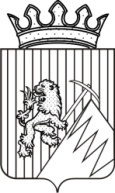  РАСПОРЯЖЕНИЕ ПРЕДСЕДАТЕЛЯ КОНТРОЛЬНО-СЧЕТНОЙ ПАЛАТЫГУБАХИНСКОГО ГОРОДСКОГО ОКРУГА29.09.2014 г.                                                                 № 6Об утверждении Регламента Контрольно-счетной палаты Губахинского городского округаВ соответствии с Законом Пермского края от 22.08.2012 № 87-ПК «О преобразовании Северо-Углеуральского городского поселения и Широковского сельского поселения путем объединения с городским округом «Город Губаха», Уставом Губахинского городского округа, со статьей 12 Положения о Контрольно-счетной палате Губахинского городского округа, утвержденного решением Губахинской городской Думы от 27.03.2014 № 174, Уставом Губахинского городского округаПРИКАЗЫВАЮ:1. Утвердить прилагаемый Регламент Контрольно-счетной палаты Губахинского городского округа.2. Распоряжение вступает в силу с момента подписания.3. Считать утратившим силу приказ председателя Контрольно-счетной палаты Губахинского муниципального района от 20.03.2007 № 2 «Об утверждении Регламента Контрольно-счетной палаты Губахинского муниципального района».4. Контроль за исполнением распоряжения оставляю за собой.Председатель Контрольно-счетной палаты			 Л. П. ЛазареваУТВЕРЖДЕНраспоряжением председателя Контрольно-счетной палаты Губахинского городского округа от «29» сентября 2014 года  № 6РЕГЛАМЕНТКонтрольно-счетной палаты Губахинского городского округаРаздел 1. Общие положенияСтатья 1. Предмет Регламента1. Регламент Контрольно-счетной палаты Губахинского городского округа (далее - Регламент) утверждается во исполнение Федерального закона от 7 февраля . № 6-ФЗ «Об общих принципах организации и деятельности контрольно-счетных органов субъектов Российской Федерации и муниципальных образований» (далее – Федеральный закон № 6-ФЗ), в соответствии со статьей 12 Положения о Контрольно-счетной палате Губахинского городского округа, утвержденного решением Губахинской городской Думы от 27 марта 2014 № 174 и определяет:а) полномочия председателя и инспекторов Контрольно-счетной палаты;б) вопросы деятельности Контрольно-счетной палаты Губахинского городского округа (далее - Контрольно-счетная палата);в) содержание направлений деятельности Контрольно-счетной палаты;г) порядок ведения дел в Контрольно-счетной палате;д) иные вопросы деятельности Контрольно-счетной палаты.2. Положения Регламента являются обязательными для всех должностных лиц и сотрудников Контрольно-счетной палаты, а по процедурным вопросам - для всех участников контрольных и экспертно-аналитических мероприятий.Неисполнение должностным лицом Контрольно-счетной палаты требований настоящего Регламента является нарушением трудовых обязанностей.3. Регламент состоит из основного текста и приложений к нему. Приложения являются обязательными к исполнению наравне с положениями основного текста Регламента.4. По вопросам, порядок решения которых не урегулирован настоящим Регламентом, решения принимаются председателем Контрольно-счетной палаты в пределах его компетенции.Статья 2. Содержание направлений деятельности 2.1. Содержание направлений деятельности Контрольно-счетной палаты устанавливается в соответствии с Федеральным законом № 6-ФЗ, Бюджетным кодексом Российской Федерации, иными нормативными правовыми актами.2.2. В своей деятельности Контрольно-счетная палата руководствуется Конституцией Российской Федерации, Уставом Губахинского городского округа, Положением о Контрольно-счетной палате Губахинского городского округа, иными нормативно-правовыми актами Российской Федерации,  Пермского края, Губахинского городского округа.Статья 3. Принципы деятельности Счетной палатыВ соответствии со статьей 3 Положения о Контрольно-счетной палате Губахинского городского округа Контрольно-счетная палата осуществляет внешний муниципальный контроль (аудит) на основе принципов законности, объективности, эффективности, независимости, открытости и гласности.Принцип законности означает строгое и точное соблюдение всеми сотрудниками Контрольно-счетной палаты законодательства Российской Федерации при реализации возложенных на них полномочий.Принцип объективности предполагает недопущение предвзятости или предубежденности в отношении наличия (отсутствия) негативных аспектов в деятельности объектов контроля (аудита), исключение каких-либо корыстных и иных подобных мотивов при проведении контрольных и экспертно-аналитических мероприятий; беспристрастность и обоснованность выводов по результатам контрольных и экспертно-аналитических мероприятий, подтверждение их данными, содержащими достоверную и официальную информацию.Принцип эффективности означает, что выбор способов и методов достижения целей внешнего муниципального финансового контроля (аудита) должен основываться на необходимости достижения целей контрольных и экспертно-аналитических мероприятий с наименьшими затратами сил и средств.Принцип независимости означает, что сотрудники Контрольно-счетной палаты в своей деятельности независимы от объектов контроля (аудита), каких-либо органов и должностных лиц. При проведении контрольных и экспертно-аналитических мероприятий они руководствуются Конституцией Российской Федерации, федеральными законами, международно-правовыми принципами независимого контроля (аудита).Принцип открытости означает полное и своевременное ознакомление должностных лиц объектов контроля (аудита) с целями и результатами контрольных и экспертно-аналитических мероприятий. Соблюдение данного принципа не предусматривает предание гласности промежуточных результатов контрольных и экспертно-аналитических мероприятий, а также материалов, содержащих сведения, составляющие государственную или иную охраняемую законом тайну.Принцип гласности означает, что утвержденные председателем Контрольно-счетной палаты отчеты о результатах контрольных и экспертно-аналитических мероприятий, а также документы, разрабатываемые Контрольно-счетной палатой в рамках выполнения возложенных на нее задач, за исключением материалов, содержащих сведения, составляющие государственную или иную охраняемую законом тайну, могут публиковаться для всеобщего сведения, в том числе на официальном сайте Губахинского городского округа в сети Интернет. Информация о деятельности Контрольно-счетной палаты распространяется через средства массовой информации в установленном законом порядке.Статья 4. Правовые акты Контрольно-счетной палаты1. Правовой основой регулирования процедурных и внутренних вопросов деятельности Контрольно-счетной палаты является ее Регламент, утверждаемый председателем Контрольно-счетной палаты.2. Во исполнение возложенных на него полномочий Председатель Контрольно-счетной палаты издает распоряжения.Статья 5. Стандарты Контрольно-счетной палаты1. В соответствии со статьей 10 Положения о Контрольно-счетной палате Губахинского городского округа в Контрольно-счетной палате разрабатываются и действуют стандарты организации деятельности Контрольно-счетной палаты и стандарты внешнего муниципального контроля (аудита), осуществляемого Контрольно-счетной палатой.Стандарты Контрольно-счетной палаты являются обязательными для исполнения всеми сотрудниками Контрольно-счетной палате.2. Стандарты Контрольно-счетной палаты должны соответствовать общим требованиям к стандартам внешнего муниципального контроля (аудита) для проведения контрольных и экспертно-аналитических мероприятий, разрабатываемым и утверждаемым в установленном порядке Счетной палатой Российской Федерации.3. Стандарты Контрольно-счетной палаты утверждаются председателем Контрольно-счетной палаты.4. Стандарты Контрольно-счетной палаты подлежат опубликованию на официальном сайте Губахинского городского округа в сети Интернет.Раздел 2. Полномочия председателя и инспекторов Контрольно-счетной палатыСтатья 6. Полномочия председателя Контрольно-счетной палаты1. Председатель Контрольно-счетной палаты осуществляет полномочия, предусмотренные статьей 14 Положения о Контрольно-счетной палате Губахинского городского округа:1) осуществляет общее руководство деятельностью Контрольно-счетной палаты и организует ее работу в соответствии с Конституцией Российской Федерации, законодательством Российской Федерации, законодательством Пермского края, Положением о Контрольно-счетной палате, нормативными правовыми актами Губахинского городского округа и настоящим Регламентом Контрольно-счетной палаты;2) утверждает Регламент Контрольно-счетной палаты, осуществляет контроль за исполнением Регламента;3) организует разработку и утверждает планы работы Контрольно-счетной палаты, принимает решения о корректировке указанных планов;4) осуществляет контроль за выполнением годового плана работы Контрольно-счетной палаты;5) осуществляет экспертизу формирования проекта бюджета Губахинского городского округа на очередной финансовый год и плановый период;6) проводит экспертизу на проекты решений о внесении изменений в решения о бюджете Губахинского городского округа,  готовит заключения по результатам экспертизы;7) осуществляет оперативный анализ исполнения местного бюджета в текущем финансовом году, изучает и анализирует отчеты по исполнению местного бюджета; 8) осуществляет последующий контроль в ходе проверки исполнения решения о бюджете Губахинского городского округа за отчетный финансовый год в целях определения соответствия фактических показателей исполнения бюджета показателям, утвержденным решением о бюджете, полноты и своевременности исполнения показателей местного бюджета, в ходе внешней проверки годового отчета об исполнении бюджета Губахинского городского округа, бюджетной отчетности главных администраторов средств бюджета Губахинского городского округа в целях установления законности исполнения бюджета, достоверности учета и отчетности, эффективности использования средств бюджета, а также в ходе проведения тематических проверок;9) осуществляет внешнюю проверку годового отчета об исполнении бюджета округа, готовит заключение по результатам данной проверки;10) осуществляет анализ бюджетного процесса в Губахинском городском округе и подготавливает предложения, направленные на его совершенствование;11) проводит оценку эффективности предоставления налоговых и иных льгот и преимуществ, бюджетных кредитов за счет средств бюджета Губахинского городского округа, а также оценку законности предоставления муниципальных гарантий и поручительств или обеспечения исполнения обязательств другими способами по сделкам, совершаемым юридическими лицами и индивидуальными предпринимателями за счет средств бюджета Губахинского городского округа и имущества, находящегося в собственности Губахинского городского округа;12) проводит финансово-экономическую экспертизу проектов муниципальных правовых актов (включая обоснованность финансово-экономических обоснований) в части, касающейся расходных обязательств Губахинского городского округа, а также муниципальных программ;13) участвует в пределах полномочий в мероприятиях, направленных на противодействие коррупции;14) подготавливает в пределах своей компетенции заключения и ответы на запросы органов местного самоуправления и должностных лиц местного самоуправления Губахинского городского округа;15) контролирует исполнение Контрольно-счетной палатой поручений Губахинской городской Думы, предложений и запросов главы города Губаха;16) подписывает годовой отчет о деятельности Контрольно-счетной палаты;17) утверждает стандарты внешнего муниципального финансового контроля;18) подписывает отчеты по результатам контрольных и экспертно-аналитических мероприятий, заключения, информационные письма, обращения в правоохранительные органы, представления и предписания Контрольно-счетной палаты, оформленные в соответствии с Регламентом и стандартами Контрольно-счетной палаты;19) представляет Губахинской городской Думе и главе города Губаха ежегодный отчет о деятельности Контрольно-счетной палаты, результатах проведенных контрольных и экспертно-аналитических мероприятий;20) представляет Контрольно-счетную палату в отношениях с государственными органами Российской Федерации, государственными органами Пермского края, органами местного самоуправления, судебными органами и, иными организациями;21) согласовывает должностные инструкции работников Контрольно-счетной палаты;22) утверждает  штатное расписание Контрольно-счетной палаты;23) во исполнении своих полномочий издает распоряжения по направлениям деятельности Контрольно-счетной палаты;24) утверждает программы проведения контрольных мероприятий;25) осуществляет иные полномочия в соответствии с законодательством Российской Федерации и нормативными правовыми актами Контрольно-счетной палаты.Статья 7. Полномочия инспекторов Контрольно-счетной палатыИнспектор Контрольно-счетной палаты осуществляет следующие полномочия:1) обеспечивает своевременное и качественное выполнение возложенных на него функций;1) обладает гарантиями профессиональной независимости и подчиняется председателю  Контрольно-счетной палаты; 2) возглавляет определенные направления деятельности Контрольно-счетной палаты, охватывающие комплекс, группу или совокупность ряда доходных или расходных статей бюджета городского округа, объединенных единством назначения, в соответствии с распределением обязанностей между инспекторами Контрольно-счетной палаты;3) в пределах своей компетенции, определенной в соответствии с настоящим Регламентом и должностной инструкцией, самостоятельно решает все вопросы организации деятельности возглавляемых им направлений и несет ответственность за их результаты; 4) осуществляет контрольную и экспертно-аналитическую деятельность, разрабатывает программы контрольных и экспертно-аналитических мероприятий;5) осуществляет контроль за законностью, результативностью (эффективностью и экономностью) использования средств бюджета Губахинского городского округа, а также средств, получаемых бюджетом Губахинского городского округа из иных источников, предусмотренных законодательством Российской Федерации;6) осуществляет контроль за соблюдением установленного порядка управления и распоряжения имуществом, находящимся в собственности Губахинского городского округа, в том числе охраняемыми результатами интеллектуальной деятельности и средствами индивидуализации, принадлежащими Губахинскому городскому округу;7) осуществляет аудит в сфере закупок, установленный действующим законодательством, в пределах полномочий Контрольно-счетной палаты;8) в ходе проведения контрольного мероприятии проверяет исполнение муниципальных контрактов;9) оформляет акты и отчеты о результатах проведенных контрольных мероприятий; проекты информационных писем, обращений в правоохранительные органы, представлений и предписаний Контрольно-счетной палаты, оформленные в соответствии с Регламентом и стандартами Контрольно-счетной палаты;10) подготавливает в пределах своей компетенции предложения по результатам контрольных и экспертно-аналитических мероприятий о снятии с контроля, продлении сроков контроля за исполнением, принятии дополнительных мер по представлениям и предписаниям, подписанным Председателем Контрольно-счетной палаты;11) участвует в разработке стандартов внешнего муниципального финансового контроля, методических материалов, инструкций в сфере муниципального финансового контроля;12) обеспечивает своевременное и качественное выполнение утвержденного плана работы, составляет отчеты о проделанной работе, в случае необходимости вносит в установленном порядке предложения о корректировке годового плана работы Контрольно-счетной палаты;13) представляет председателю Контрольно-счетной палаты ежеквартальный и годовой отчеты по возглавляемым направлениям деятельности, содержащий результаты работы за отчетный период, обобщенный комплексный и всесторонний анализ и оценку выявленных за этот период основных недостатков, проблем и тенденций;14) участвует в подготовке отчета о деятельности Контрольно-счетной палаты, содержащей результаты работы за год;15) ежеквартально, за 5 дней до начала следующего квартала, представляет  председателю Контрольно-счетной палаты предложения (с обоснованием) в план работы на очередной квартал; 16) за 10 дней до окончания финансового года представляет  председателю Контрольно-счетной палаты предложения в перспективный и текущий планы работы, предложения о внесении в планы изменений и дополнений;17) в установленном порядке и сроки составляет и представляет документы по контрольно-ревизионной деятельности: программы проверок (ревизий), решения о проведении контрольных мероприятий, промежуточные акты, акты по результатам проверок и ревизий, проекты предписаний и представлений по итогам проверок и ревизий и т.д. на подпись и (или) утверждение председателю Контрольно-счетной палаты; 18) осуществляет контроль выполнения плана работы Контрольно-счетной палаты;19) осуществляет контроль исполнения направленных Контрольно-счетной палатой представлений и предписаний;20) принимает участие в работе по составлению ежеквартальной информации о ходе исполнения бюджета, заключения об исполнении бюджета за истекший год и осуществляют подготовку необходимых документов;21) принимает участие в работе по подготовке заключений Контрольно-счетной палаты по проекту бюджета городского округа и составляют необходимые документы;22) участвует в экспертизе муниципальных программ (проектов муниципальных программ) и составляет необходимые документы;23) имеет права и несет ответственность в соответствии с должностными обязанностями;24) несет ответственность за результаты и качество проведенных контрольных и экспертно-аналитических мероприятий и составленных документов, достоверность представляемой информации, разглашение государственной, коммерческой и иной охраняемой законом тайны, сохранность документов, переданных им руководителем проверяемой организации и документов Контрольно-счетной палаты;25) по поручению председателя Контрольно-счетной палаты имеет право присутствовать на заседаниях Губахинской городской Думы, ее постоянных комиссий и иных рабочих органов;26) осуществляет иные полномочия в сфере внешнего муниципального финансового контроля, установленные Положением о Контрольно-счетной палате, федеральными законами, законами Пермского края, Уставом Губахинского городского округа и нормативными правовыми актами Губахинской городской Думы, настоящим Регламентом, должностной инструкцией и распоряжениями председателя Контрольно-счетной палаты.Статья 8. Гарантии статуса должностных лиц Контрольно-счетной палатыГарантии правового статуса председателя и инспекторов Контрольно-счетной палаты определяются законодательством о муниципальной службе, а также статьей 8 Федерального закона. № 6-ФЗ.Раздел 3. Внутренние вопросы деятельности Контрольно-счетной палатыСтатья 9. Организация и планирование работы Контрольно-счетной палаты1. Планирование работы Контрольно-счетной палаты осуществляется в соответствии со статьей 11 Положения о Контрольно-счетной палате Губахинского городского округа, а также на основе стандарта, определяющего порядок планирования работы Контрольно-счетной палаты, и других внутренних документов по вопросам планирования.2. Годовой план работы Контрольно-счетной палаты разрабатывается на основе предложений инспекторов и утверждается председателем Контрольно-счетной палаты до 30 декабря года, предшествующего планируемому.3. План работы Контрольно-счетной палаты включает в себя мероприятия в рамках полномочий, осуществляемых Контрольно-счетной палатой в соответствии со статьей 8 Положения о Контрольно-счетной палате Губахинского городского округа. В план включаются контрольные, экспертно-аналитические, организационные мероприятия с указанием сроков их проведения и ответственных исполнителей. 4. Порядок формирования и утверждения плана работы, определение формы, структуры и содержания плана работы, порядок корректировки и контроля исполнения плана работы Контрольно-счетной палаты устанавливается соответствующим стандартом организации деятельности Контрольно-счетной палаты.5. Обязательному рассмотрению при формировании годового плана работы Контрольно-счетной палаты подлежат поручения Губахинской городской Думы, предложения и запросы главы города Губаха, в порядке, установленном Губахинской городской Думой.Статья 10. Порядок работы со служебными документамиПорядок работы в Контрольно-счетной палате со служебными документами (входящими, исходящими, внутренними), в том числе порядок хранения информации по результатам контрольных и экспертно-аналитических мероприятий, порядок формирования и оформления дел, подготовки и передачи служебных документов на хранение в архив, определяется Инструкцией по работе с документами.Раздел 4. Порядок ведения дел, подготовки и проведения мероприятий всех видов и форм контрольной и иной деятельностиСтатья 11. Основания для проведения контрольных и экспертно-аналитических мероприятий1. Контрольные и экспертно-аналитические мероприятия проводятся Контрольно-счетной палатой на основании утвержденного годового плана работы Контрольно-счетной палаты. Обязательным условием проведения контрольных и экспертно-аналитических мероприятий является наличие утвержденных программ.2. Предварительное изучение объектов контроля, определение целей и предмета контрольного или экспертно-аналитического мероприятия, подготовка его программы и рабочего плана осуществляются в соответствии с Федеральным законом № 6-ФЗ, стандартами Контрольно-счетной палаты, а также положениями иных нормативных документов.3. Проведение контрольного или экспертно-аналитического мероприятия оформляется распоряжением председателя Контрольно-счетной палаты.4. К лицам, наделенным правом проведения контрольных и экспертно-аналитических мероприятий, относятся председатель и инспекторы Контрольно-счетной палаты.5. На основании распоряжения о проведении контрольного или экспертно-аналитического мероприятия инспекторам Контрольно-счетной палаты, а также привлеченным к контрольным или экспертно-аналитическим мероприятиям Контрольно-счетной палаты представителям органов контрольных органов администрации города Губаха, правоохранительных органов, негосударственных аудиторских и специализированных организаций, отдельным специалистам оформляются удостоверения на право проведения контрольного или экспертно-аналитического мероприятия на бланках установленной формы (Приложение 1 к Регламенту).Удостоверение подписывается председателем Контрольно-счетной палаты, либо лицом, исполняющим обязанности председателя.Статья 12. Подготовка и принятие решений о проведении контрольных и экспертно-аналитических мероприятий1. Порядок подготовки контрольных и экспертно-аналитических мероприятий, осуществляемых Контрольно-счетной палатой в рамках своей деятельности, определяется бюджетным законодательством Российской Федерации, иными нормативными правовыми актами Российской Федерации, а также стандартами и иными нормативными документами Контрольно-счетной палаты.Статья 13. Требования к проведению и оформлению результатов контрольных и экспертно-аналитических мероприятийТребования к проведению и оформлению результатов контрольных и экспертно-аналитических мероприятий определяются Федеральным законом № 6-ФЗ, Регламентом, а также стандартами Контрольно-счетной палаты.Статья 14. Оформление актов при проведении контрольных мероприятий1. По результатам проведенных контрольных мероприятий инспекторы Контрольно-счетной палаты, осуществляющие данные мероприятия, оформляют акты с отражением в них фактов выявленных нарушений и недостатков и ответов на поставленные в программе проверки вопросы. В случае если при проведении контрольного мероприятия даны ответы на поставленные программой проверки вопросы и при этом нарушения и недостатки не выявлены, в акте делается запись: «Нарушений не выявлено».2. Акт может оформляться как по результатам контрольного мероприятия в целом, так и по конкретному объекту (юридическому лицу), проверяемому в рамках контрольного мероприятия, а также по отдельным фактам, требующим отражения в соответствии с программой проверки, и в иных случаях, предусмотренных Федеральным законом № 6-ФЗ.3. При выявлении нарушений, требующих принятия незамедлительных мер по их устранению и безотлагательного пресечения противоправных действий, инспекторы Контрольно-счетной палаты осуществляют следующие действия:незамедлительно оформляют в двух экземплярах акт по выявленным нарушениям и вручают один экземпляр акта руководителю и (или) иным ответственным должностным лицам объекта контроля (аудита);требуют от руководителя и (или) иных ответственных должностных лиц объекта контроля (аудита) письменного объяснения по выявленным нарушениям;доводят информацию о выявленных нарушениях до председателя Контрольно-счетной палаты в целях принятия срочных мер для пресечения противоправных действий, включая обращение в правоохранительные органы.4. При изложении в актах фактов выявленных нарушений должна обеспечиваться объективность и точность описания их сущности со ссылкой на подлинные документы, подтверждающие достоверность записей в акте.5. Акты подписывают все лица, участвовавшие в проведении контрольного мероприятия.6. По фактам отраженных в акте нарушений и недостатков инспектором Контрольно-счетной палаты, ответственным за проведение контрольного мероприятия, принимается решение о формировании и включении в отчет выводов и предложений, основанных на материалах акта проверки.Статья 15. Ознакомление должностных лиц объекта контроля (аудита) с актами по результатам проведенных контрольных мероприятий1. Акты по результатам проведенных контрольных мероприятий представляются для ознакомления руководителям и (или) иным ответственным должностным лицам объекта контроля (аудита). 2. Срок для ознакомления и подписания актов, составленных Контрольно-счетной палатой при проведении контрольного мероприятия, руководителем проверяемых органов и организаций не должен превышать пяти рабочих дней со дня получения актов. Ознакомление с актом производится под роспись.3. Не допускается представление для ознакомления руководителю проверяемой организации неподписанных актов.4. Руководитель контрольного мероприятия обязан разъяснить руководителю и (или) иному ответственному должностному лицу объекта контроля (аудита) его права и обязанности в случае несогласия с фактами, изложенными в акте проверки.5. В случае несогласия ответственных должностных лиц объекта контроля (аудита) с фактами, изложенными в акте, данные лица имеют право подписать акт с указанием на наличие возражений. Возражения излагаются в письменном виде сразу и направляются в Контрольно-счетную палату срок не позднее пяти рабочих дней со дня получения акта, прилагаются к актам контрольных мероприятий и в дальнейшем являются их неотъемлемой частью.6. В случае поступления от ответственных должностных лиц объекта контроля (аудита) письменных замечаний по результатам контрольного мероприятия руководитель контрольного мероприятия в течение трех рабочих дней с даты поступления замечаний в Контрольно-счетную палату готовит письменное, аргументированное заключение на представленные разногласия со ссылкой на нормативные документы. Заключение на разногласия оформляются протоколом согласования разногласий, который прилагается к акту и включается в материалы контрольного мероприятия (Приложение 2 к настоящему Регламенту).7. В случае отказа руководителя и (или) иного ответственного должностного лица объекта контроля (аудита) подписать Акт инспекторы Контрольно-счетной палаты, осуществлявшие контрольное мероприятие, делают в Акте специальную запись об отказе руководителя и (или) иного ответственного должностного лица объекта контроля (аудита) от подписи об ознакомлении с актом. При этом обязательно указываются дата, время, обстоятельства и свидетели обращения к руководителю и (или) иному ответственному должностному лицу объекта контроля (аудита) с предложением ознакомиться с Актом и подписать его, а также дата, время и обстоятельства получения отказа либо период времени, в течение которого не был получен ответ руководителя и (или) иного ответственного должностного лица объекта аудита (контроля).8. В случае, если руководитель проверяемой организации не возвращает Акт в установленные сроки, Акт считается принятым без разногласий. В этом случае Акт распечатывается ещё один раз и подписывается инспекторами Контрольно-счетной палаты, при этом указывается номер сопроводительного письма и делается отметка о том, что Акт не возвращен.9. Внесение в подписанный инспекторами Контрольно-счетной палаты Акт каких-либо изменений на основании замечаний руководителя и (или) иного ответственного должностного лица объекта контроля (аудита) и вновь представляемых ими материалов не допускается.10. Отказ от подписи в ознакомлении с Актом руководством проверяемой организации не является препятствием для дальнейшей работы по итогам проведенного контрольного мероприятия.Статья 16. Действия инспекторов Контрольно-счетной палаты в случае отказа в допуске на объект контроля (аудита), а также к необходимым материалам и документам1. В случае отказа должностных лиц объекта контроля (аудита) в допуске инспекторов Контрольно-счетной палаты, предъявивших удостоверение и распоряжение о проведении контрольного мероприятия, на объект контроля (аудита) или в предоставлении необходимой информации, а также в случае непредоставления в установленные сроки необходимой информации инспектор Контрольно-счетной палаты доводит до сведения руководителя и (или) иного ответственного должностного лица объекта контроля (аудита) содержание статей 9, 13, 15 Федерального закона № 6-ФЗ и статьи 287 Уголовного кодекса Российской Федерации и составляет протокол об административном правонарушении в соответствии со статьями 2.3 и(или) 2.15 Закона Пермского края от 18.10.2007 № 139-ПК «Об административных правонарушениях» и акт об отказе в допуске на объект  или в предоставлении информации (Приложение 3 к настоящему Регламенту) с указанием даты, времени, места, данных руководителя и (или) иного ответственного должностного лица объекта контроля (аудита), допустивших противоправные действия, и иной необходимой информации.Указанный акт оформляется в двух экземплярах и подписывается руководителем контрольного мероприятия. Один экземпляр акта передается под роспись руководителю и (или) иному ответственному должностному лицу объекта контроля (аудита).Если в течение суток после передачи акта требования руководителя контрольного мероприятия не выполняются, он обязан незамедлительно доложить о происшедшем председателю Контрольно-счетной палаты и направить ему соответствующий акт.Форма, порядок оформления акта определяются соответствующим стандартом Контрольно-счетной палаты, регулирующим проведение контрольного мероприятия.В случае отказа должностных лиц объекта контроля (аудита) в допуске инспекторов Контрольно-счетной палаты на объект контроля (аудита), а также к необходимым материалам и документам инспектор, ответственный за проведение контрольного мероприятия, незамедлительно информирует об этом председателя Контрольно-счетной палаты.Статья 17. Оформление отчетов по результатам проведенных контрольных и экспертно-аналитических мероприятий1. Анализ результатов проведенного контрольного мероприятия, обобщение и исследование причин и последствий выявленных отклонений и нарушений оформляется Отчетом,  а в случаях прямо установленных нормативными правовыми актами – заключением, за подписью должностного лица, ответственного за проведение контрольного мероприятия, и председателя Контрольно-счетной палаты.2. За достоверность Отчета должностное лицо контрольного мероприятия несет персональную ответственность.3. В Отчете указываются:1) основание, цель, предмет (что именно проверяется: обеспечение своевременности выделения средств или их целевое использование по конкретной программе, или законность и эффективность использования средств, или выполнение требований какого-либо конкретного закона и др.), объекты проверки;2) перечень изученных документов;3) перечень неполученных документов из числа затребованных, с указанием причин и номеров актов в случае отказа в предоставлении документов или иных фактов препятствования в работе;4) перечень оформленных актов;5) перечень вскрытых фактов нарушений законодательства в деятельности проверяемой организации (со ссылкой на акты и с указанием конкретных нормативных правовых актов, требования которых нарушены) с обязательным указанием оценки ущерба для бюджета, муниципальной собственности, при наличии такового, а также с указанием конкретных должностных лиц, допустивших нарушения;6) перечень фактов нецелевого, незаконного и  неэффективного использования финансовых и иных ресурсов (со ссылками на оформленные акты) с обязательным указанием оценки ущерба для бюджета, муниципальной собственности, при наличии такового, а также с указанием конкретных должностных лиц, допустивших нарушения;7) перечень выявленных недостатков в управлении и ведомственном контроле в сфере, соответствующей предмету контрольного мероприятия;8) перечень выявленных недостатков нормативно-правового регулирования в сфере, соответствующей предмету контрольного мероприятия;9) предложения по взысканию средств с проверенной организации;10) предложения по санкциям в отношении должностных лиц, допустивших нарушения;11) предложения по устранению выявленных недостатков;12) предложения по изменениям в нормативно-правовом регулировании в сфере, соответствующей предмету контрольного мероприятия;13) предложения по направлению представлений и(или) предписаний.4. При составлении Отчета должны соблюдаться следующие требования:- результаты должны излагаться последовательно в соответствии с целями, установленными программой проведения контрольного мероприятия, с выделением наиболее важных проблем;- при описании исключать подробное описание всех выявленных нарушений и недостатков, приводя их обобщенную характеристику с отражением наиболее значимых фактов;- выводы по результатам контрольного мероприятия должны быть аргументированы, предложения вытекать из обобщенных выводов и фактов;- обоснования должны излагаться объективно, исключая субъективную оценку выявленных фактов.5. В Отчете также должно содержаться указание на ознакомление руководителей проверенных организаций, а также на наличие возражений, либо сведения об отказе от подписи со ссылкой на соответствующие записи в актах проверок по результатам контрольных мероприятий. 	6. Отчет по результатам контрольного мероприятия в срок не более пяти рабочих дней с момента подписания последнего акта в обязательном  порядке представляется на рассмотрение председателю Контрольно-счетной палаты.Статья 18. Подготовка и принятие решений по результатам контрольных и экспертно-аналитических мероприятий, а также по результатам оперативного контроля, оформление результатов контрольных и экспертно-аналитических мероприятий1. Подготовка и принятие решений по результатам контрольных и экспертно-аналитических мероприятий, а также по результатам оперативного контроля, оформление результатов контрольных и экспертно-аналитических мероприятий регламентируются Федеральным законом № 6-ФЗ, Бюджетным кодексом Российской Федерации, стандартами и иными нормативными документами Контрольно-счетной палаты.2. Все материалы по результатам контрольных и экспертно-аналитических мероприятий (включая отчеты, заключения, копии распоряжений и удостоверений, программы мероприятий, копии актов, справок, проекты представлений, предписаний и информационных писем, замечания руководителей объектов контроля (аудита) по актам, заключения на возражения руководителей объектов контроля (аудита) по актам, протоколом согласования разногласий) представляются на рассмотрение председателю Контрольно-счетной палаты. Итоговые документы по результатам контрольных и экспертно-аналитических мероприятий, представляемые на рассмотрение председателю Контрольно-счетной палаты, должны быть подписаны инспектором, ответственным за проведение этих мероприятий.3. Контрольное или экспертно-аналитическое мероприятие считается завершенным после утверждения председателем Контрольно-счетной палаты его результатов.4. По результатам рассмотрения отчета о результатах контрольного мероприятия председателем Контрольно-счетной палаты может быть принято следующее решение (решения):- утвердить отчет;- утвердить отчет с учетом его последующей доработки по результатам обсуждения на рабочем совещании Контрольно-счетной палаты;- отклонить отчет, подготовить и внести на рассмотрение в установленном порядке новый отчет;- направить информационные письма, представления, предписания и иные итоговые документы по результатам этого мероприятия.5. Решение о направлении в правоохранительные органы материалов мероприятия до его окончания принимает председатель Контрольно-счетной палаты, глава города Губаха.6. Утвержденный председателем Отчет о результатах контрольного мероприятия в срок не более десяти рабочих дней направляется в Губахинскую городскую Думу, главе города Губаха.Статья 19. Подготовка, принятие и направление представлений Контрольно-счетной палаты1. Представление Контрольно-счетной палаты - документ, содержащий требования о принятии мер по устранению выявленных нарушений и недостатков, возмещению причиненного ущерба и привлечению к ответственности должностных лиц, виновных в нарушении законодательства Российской Федерации, обязательные для исполнения. 2. Проекты представлений Контрольно-счетной палаты по результатам проведенного контрольного мероприятия подготавливают должностные лица Контрольно-счетной палаты, ответственные за его проведение (Приложение 4 к настоящему Регламенту). Проекты представлений указанные должностные лица Контрольно-счетной палаты вносят на рассмотрение председателю Контрольно-счетной палаты вместе с отчетом о результатах контрольного мероприятия.3. Представления Контрольно-счетной палаты направляются руководителям организаций, являющихся объектами контроля (аудита) Контрольно-счетной палаты, а также органам местного самоуправления не позднее пяти рабочих дней с момента подписания.4. В представлении Контрольно-счетной палаты отражаются:- информация о выявленных нарушениях законодательства Российской Федерации и иных нормативных правовых актов;- требования о принятии мер по устранению выявленных нарушений и недостатков, а также причин и условий таких нарушений;- требования о привлечении к ответственности должностных лиц, виновных в нарушении законодательства Российской Федерации;- сроки принятия мер по устранению нарушений и представления ответа по результатам рассмотрения представления.5. Представления Контрольно-счетной палаты подписываются председателем Контрольно-счетной палаты.6. Органы местного самоуправления и организации в течение одного месяца со дня получения представления обязаны уведомить в письменной форме Контрольно-счетную палату о принятых по результатам рассмотрения представления решениях и мерах.Статья 20. Подготовка, принятие и направление предписаний Контрольно-счетной палаты1. При выявлении в ходе контрольных мероприятий нарушений в хозяйственной, финансовой, коммерческой и иной деятельности объектов контроля (аудита), наносящих ущерб муниципалитету и требующих в связи с этим безотлагательного пресечения, а также в случаях невыполнения представлений Контрольно-счетной палаты, несоблюдения сроков их рассмотрения, создания препятствий проведению контрольных и экспертно-аналитических мероприятий Контрольно-счетная палата имеет право направлять должностным лицам объектов контроля (аудита) обязательные для исполнения предписания (Приложение 5 к настоящему Регламенту).Предписание Контрольно-счетной палаты - документ, содержащий требования об устранении выявленных нарушений, выполнении представлений Контрольно-счетной палаты, устранению препятствий проведению контрольных и экспертно-аналитических мероприятий, обязательные для исполнения.2. Предписания Контрольно-счетной палаты подписываются Председателем Контрольно-счетной палаты.3. В предписании Контрольно-счетной палаты отражаются:- нарушения, выявленные в результате проведения контрольного и экспертно-аналитического мероприятия и касающиеся компетенции должностного лица, организации или органа местного самоуправления, которому направляется предписание;- требования по устранению выявленных нарушений, взысканию средств местного бюджета, использованных не по целевому назначению, и привлечению к ответственности должностных лиц, виновных в нарушениях;- сроки исполнения предписания.4. Предписания Контрольно-счетной палаты по результатам контрольных и экспертно-аналитических мероприятий должны быть направлены позднее пяти рабочих дней с момента подписания.5. Предписание Контрольно-счетной палаты должно быть исполнено в установленные в нем сроки.6. Неисполнение или ненадлежащее исполнение предписания Контрольно-счетной палаты влечет за собой ответственность, установленную законодательством Российской Федерации и (или) законодательством Пермского края.Статья 21. Подготовка, принятие и направление информационных писем Контрольно-счетной палаты1. Проекты информационных писем Контрольно-счетной палаты по результатам проведенных контрольных и экспертно-аналитических мероприятий подготавливают должностные лица Контрольно-счетной палаты, ответственные за проведение указанных мероприятий. Проекты информационных писем вносятся на рассмотрение председателя Контрольно-счетной палаты вместе с отчетом о результатах проведенного мероприятия.2. Информационные письма Контрольно-счетной палаты должны быть направлены не позднее 10 рабочих дней со дня утверждения Отчета о результатах контрольного мероприятия.Статья 22. Направление обращений Контрольно-счетной палаты в правоохранительные органы1. Обращение Контрольно-счетной палаты в правоохранительные органы подготавливается в случаях выявления фактов незаконного использования средств бюджета Губахинского городского округа, в которых усматриваются признаки преступления или коррупционного правонарушения.2. Обращение Контрольно-счетной палаты в правоохранительные органы должно содержать: -	обобщенный вывод по результатам контрольного мероприятия о неправомерных действиях (бездействии) должностных лиц и иных лиц органов местного самоуправления и организаций (при наличии доводов о допущенных ими конкретных нарушениях законодательства Российской Федерации);-	 конкретные факты выявленных нарушений законодательства Российской Федерации, в том числе связанных с незаконным использованием средств местного бюджета со ссылками на соответствующие нормативные правовые акты, положения которых нарушены, с указанием актов по результатам контрольного мероприятия на объектах, в которых данные нарушения зафиксированы;-	 сведения о размере причиненного ущерба (при наличии);-	 информацию о наличии объяснений и замечаний ответственных должностных лиц объектов контрольного мероприятия (при наличии) по существу каждого факта выявленных нарушений, зафиксированных в актах по результатам контрольного мероприятия, и заключения по ним Контрольно-счетной палаты;-	 перечень представлений, предписаний, направленных в адрес проверяемых объектов, или иных принятых мер.3. К обращению Контрольно-счетной палаты в правоохранительные органы прилагаются копии отчета о результатах контрольного мероприятия, актов по результатам контрольного мероприятия на объектах, с обязательным приложением копий первичных документов, подтверждающих факты выявленных нарушений, письменных пояснений и замечаний должностных лиц, проверяемых объектов по актам проверок и заключения по ним Контрольно-счетной палаты, а также другие необходимые материалы.4. Обращение Контрольно-счетной палаты в правоохранительные органы по результатам контрольных и экспертно-аналитических мероприятий в правоохранительные органы должно быть направлено не позднее трех рабочих дней со дня принятия соответствующего решения.Статья 23. Организация контроля за рассмотрением представлений и исполнением предписаний Контрольно-счетной палаты1. Контроль за рассмотрением представлений и исполнением предписаний Контрольно-счетной палаты осуществляют должностные лица, ответственные за проведение контрольных и экспертно-аналитических мероприятий, по результатам которых были направлены соответствующие представления и предписания.2. Должностные лица Контрольно-счетной палаты, ответственные за проведение контрольных и экспертно-аналитических мероприятий, по результатам которых были направлены представления и предписания Контрольно-счетной палаты, составляют справку «Сведения о результатах проведенного контрольного мероприятия». Внесенные в справку сведения постоянно актуализируются должностным лицом Контрольно-счетной палаты, до тех пор, пока не будет принято решение о снятии результатов соответствующего контрольного мероприятия с контроля.3. Решение о снятии с контроля, продлении сроков контроля исполнения, принятии дополнительных мер по представлениям и предписаниям принимает председатель Контрольно-счетной палаты.4. Должностные лица Контрольно-счетной палаты, ответственные за проведение контрольных и экспертно-аналитических мероприятий, по результатам которых были направлены представления и предписания Контрольно-счетной палаты, ежеквартально направляют председателю Контрольно-счетной палаты информацию о результатах исполнения указанных представлений и предписаний с предложениями: - по рассмотренным представлениям и исполненным предписаниям – о снятия с контроля;- по не рассмотренным в установленный срок представлениям и неисполненным предписаниям - с предложениями о принятии мер к должностным лицам и организациям, не исполняющим законные требования Контрольно-счетной палаты, или о продлении срока контроля за рассмотрением представлений и исполнением предписаний с обоснованием причин продления срока.Статья 24. Рассмотрение вопроса об отмене предписания Контрольно-счетной палаты или о внесении в него изменений1. В случае изменения обстоятельств или при иной необходимости в отмене ранее направленного предписания Контрольно-счетной палаты или внесении в него изменений должностное лицо Контрольно-счетной палаты  вносит на рассмотрение председателя Контрольно-счетной палаты письменное мотивированное предложение об отмене предписания Контрольно-счетной палаты или о внесении в него изменений.2. Решение об отмене или об оставлении предписания в силе, о внесении в него изменений подписывается Председателем Контрольно-счетной палаты.Статья 25. Рассмотрение Контрольно-счетной палатой запросов главы города Губаха, поручений Губахинской городской Думы1. Контрольно-счетная палата в случаях, предусмотренных статьей 12 Федерального закона № 6-ФЗ, осуществляет подготовку и представление заключений или письменных ответов на основании запросов главы города Губаха, поручений Губахинской городской Думы.2. Решение о рассмотрении указанных запросов и подготовке заключений или об отказе в этом принимается председателем Контрольно-счетной палаты в течение трех рабочих дней после поступления запроса (поручения). В случае отказа председатель Контрольно-счетной палаты возвращает запрос с указанием причин отказа.Статья 26. Конфликт интересов1. Должностные лица Контрольно-счетной палаты обязаны принимать меры по недопущению любой возможности возникновения конфликта интересов, соблюдать установленные законодательством запреты на получение в связи с исполнением должностных обязанностей вознаграждения (подарка, денежного вознаграждения, ссуды, услуги, оплаты развлечений, отдыха, транспортных расходов и иного вознаграждения) от физических и юридических лиц, не совершать действия, связанные с влиянием каких-либо личных, имущественных (финансовых) и иных интересов, препятствующих добросовестному исполнению должностных обязанностей.Должностным лицам Контрольно-счетной палаты следует воздерживаться от действий, которые могут вызвать сомнения в беспристрастности и объективности принимаемых решений.2. Должностные лица Контрольно-счетной палаты не вправе использовать свой официальный статус в личных целях и должны избегать неформальных отношений с руководством и сотрудниками объектов контроля (аудита), а также ситуаций, связанных с риском совершения коррупционных правонарушений.3. Должностные лица Контрольно-счетной палаты не должны использовать информацию, полученную при исполнении должностных обязанностей, в целях обеспечения выгоды для себя и (или) третьих лиц, а также не вправе разглашать информацию, которая обеспечит несправедливое или необоснованное преимущество другим организациям или гражданам.Должностные лица Контрольно-счетной палаты обязаны соблюдать установленные в Контрольно-счетной палате правила публичных выступлений, использования и предоставления информации.Раздел 5. Взаимодействие Контрольно-счетной палаты с органами внутреннего муниципального контроля администрации города Губаха, правоохранительными органами Российской Федерации, Контрольно-счетной палатой Пермского края и контрольно-счетными органами муниципальных образований, привлечение к участию в проводимых Контрольно-счетной палатой мероприятиях негосударственных аудиторских и специализированных организаций, отдельных специалистовСтатья 27. Взаимодействие Контрольно-счетной палаты с органами внутреннего муниципального контроля администрации города Губаха 1. Взаимодействие Контрольно-счетной палаты с органами внутреннего муниципального контроля администрации города Губаха осуществляется на основе Федерального закона № 6-ФЗ и соглашений между ними в порядке, установленном соответствующими стандартами организации деятельности Контрольно-счетной палаты.2. Контрольно-счетная палата и органы внутреннего муниципального контроля администрации города Губаха организуют с учетом порядка, определенного законодательством Российской Федерации, обмен информацией по вопросам, представляющим взаимный интерес.3. Контрольно-счетная палата и органы внутреннего муниципального контроля администрации города Губаха могут создавать координационные советы, рабочие группы, иные совещательные или экспертные органы, а также проводить совместные и параллельные контрольные и экспертно-аналитические мероприятия, консультации, совместные рабочие встречи, «круглые столы» по вопросам, входящим в их компетенцию, обмениваться методическими документами, информационно-справочными материалами о результатах своей деятельности.Статья 28. Взаимодействие Контрольно-счетной палаты с правоохранительными органами Российской Федерации 1. Взаимодействие Контрольно-счетной палаты с правоохранительными органами Российской Федерации осуществляется по вопросам, связанным с предупреждением, выявлением и пресечением правонарушений в финансово-бюджетной сфере, а также в процессе использования муниципальной собственности, в соответствии с их компетенцией, установленной законодательством Российской Федерации.2. Порядок взаимодействия между Контрольно-счетной палатой и правоохранительными органами определяется положениями (соглашениями, решениями), принимаемыми совместно Контрольно-счетной палатой и соответствующими правоохранительными.4. Взаимодействие Контрольно-счетной палаты с правоохранительными органами осуществляется в следующих формах:1) обмен представляющей взаимный интерес информацией о событиях и фактах, связанных с незаконным использованием средств местного бюджета, муниципальной собственности;2) обмен опытом работы по предупреждению, пресечению и выявлению указанных правонарушений, в том числе путем проведения совещаний, конференций, семинаров;3) совместная экспертиза проектов нормативных правовых актов, входящих в компетенцию Контрольно-счетной палаты и правоохранительных органов;4) планирование и осуществление контрольных мероприятий, представляющих взаимный интерес, по предупреждению, пресечению и выявлению указанных правонарушений;5) обмен правовыми актами, методическими документами, литературой по вопросам предупреждения, пресечения и выявления указанных правонарушений;6) проведение совместных исследований проблем предупреждения, выявления и пресечения правонарушений.5. При выявлении в ходе контрольных и экспертно-аналитических мероприятий Контрольно-счетной палаты данных, указывающих на признаки составов преступлений, соответствующие материалы направляются Контрольно-счетной палатой в правоохранительные органы.6. Сотрудники правоохранительных органов могут включаться в состав рабочих групп, образуемых Контрольно-счетной палатой для проведения контрольных и экспертно-аналитических мероприятий.7. Направление материалов по итогам контрольных и экспертно-аналитических материалов в правоохранительные органы Российской Федерации без заключения не допускается.Статья 29. Взаимодействие Контрольно-счетной палаты с Контрольно-счетной палатой Пермского края и контрольно-счетными органами муниципальных образований1. Взаимодействие Контрольно-счетной палаты с Контрольно-счетной палатой Пермского края и контрольно-счетными органами муниципальных образований осуществляется в соответствии с положениями федерального закона № 6-ФЗ, а также с соглашениями о сотрудничестве.Статья 30. Привлечение к участию в проводимых Контрольно-счетной палатой мероприятиях негосударственных аудиторских и специализированных организаций, отдельных специалистов1. В соответствии с Федеральным законом № 6-ФЗ Контрольно-счетная палата привлекает к участию в проведении контрольных и/или экспертно-аналитических мероприятий на договорной основе аудиторские, научно-исследовательские, экспертные и иные учреждения и организации, отдельных специалистов, экспертов.2. Решение о привлечении их к участию в мероприятиях принимает председатель Контрольно-счетной палаты.3. Согласованные предложения о привлечении представителей сторонних организаций включаются в программу проведения контрольного и/или экспертно-аналитического мероприятия и оформляются распоряжением председателя Контрольно-счетной палаты. На основании распоряжения представителям сторонних организаций выдается удостоверение на право проведения мероприятия в порядке, установленном настоящим Регламентом.4. Привлечение специалистов сторонних организаций на договорной основе, а также направление их на объекты контроля за счет средств Контрольно-счетной палаты согласовываются с главой города Губаха – председателем Губахинской городской Думы. Оплата указанных услуг осуществляется на основе договоров возмездного оказания услуг.Раздел 6. Порядок работы с обращениями граждан и организацийСтатья 31. Организация работы по рассмотрению обращений граждан и организацийКонтрольно-счетной палатой рассматриваются индивидуальные и коллективные предложения, заявления и жалобы граждан и организаций по вопросам, отнесенным к ведению Контрольно-счетной палаты, поступающие в письменной форме, предусмотренном Федеральным законом «О порядке рассмотрения обращений граждан Российской Федерации».Статья 32. Порядок рассмотрения обращений граждан и организаций, поступивших в письменной форме1. Обращения граждан и организаций, поступивших в письменной форме, по вопросам, входящим в компетенцию Контрольно-счетной палаты (далее - письменные обращения), рассматриваются в течение 30 дней со дня их регистрации. В исключительных случаях срок рассмотрения письменного обращения может быть продлен председателем Контрольно-счетной палаты, но не более чем на 30 дней, с одновременным информированием заявителя и указанием причин продления срока.2. Письменное обращение, содержащее вопросы, решение которых не входит в компетенцию Контрольно-счетной палаты, направляется в течение семи дней со дня регистрации в соответствующий орган или соответствующему должностному лицу, в компетенцию которых входит решение поставленных в обращении вопросов. Гражданин, направивший обращение, уведомляется о переадресации своего обращения.3. Основанием для отказа в рассмотрении письменного обращения может являться:отсутствие в письменном обращении фамилии автора обращения и его почтового адреса, по которому должен быть направлен письменный ответ. Если в указанном обращении содержатся сведения о подготавливаемом, совершаемом или совершенном противоправном деянии, а также о лице, его подготавливающем, совершающем или совершившем, обращение подлежит направлению в государственный орган в соответствии с его компетенцией;наличие в письменном обращении текста, не поддающегося прочтению;наличие в письменном обращении нецензурных или оскорбительных выражений, угрозы жизни, здоровью и имуществу должностного лица, а также членам его семьи. При этом автору обращения сообщается о недопустимости злоупотребления правом;наличие в письменном обращении вопроса, по которому автору обращения Контрольно-счетной палатой многократно давались письменные ответы по существу в связи с ранее направляемыми обращениями, и при этом в обращении не приводятся новые доводы или обстоятельства.Отказ в рассмотрении письменного обращения доводится до заявителя в письменной форме с указанием причин отказа в рассмотрении в течение 30 дней со дня регистрации обращения.Раздел 7. Порядок обеспечения доступа к информации о деятельности Контрольно-счетной палатыСтатья 33. Гласность в работе Контрольно-счетной палаты. Способы и формы предоставления информации о деятельности Контрольно-счетной палаты1. Контрольно-счетная палата обеспечивает доступ к информации о своей деятельности на принципах гласности и открытости в соответствии с Федеральным законом № 6-ФЗ, Федеральным законом «Об обеспечении доступа к информации о деятельности государственных органов и органов местного самоуправления», Законом Российской Федерации «О средствах массовой информации», Законом Российской Федерации «О государственной тайне» и Указом Президента Российской Федерации от 6 марта 1997 г. № 188 «Об утверждении Перечня сведений конфиденциального характера».Обеспечение доступа пользователей информацией - органов местного самоуправления, средств массовой информации и иных юридических лиц, а также общественных объединений и физических лиц - к информации о деятельности Контрольно-счетной палаты осуществляется в порядке, предусмотренном законодательством Российской Федерации и Регламентом.Использование должностными лицами Контрольно-счетной палаты от своего имени информации о деятельности Контрольно-счетной палаты в сообщениях и публикациях в средствах массовой информации, включая информационно-правовые системы, на семинарах и лекциях в иных организациях, осуществляется после письменного согласия председателя Контрольно-счетной палаты по установленной форме.2. В соответствии с федеральными законами № 6-ФЗ, «Об обеспечении доступа к информации о деятельности государственных органов и органов местного самоуправления», Законом Российской Федерации «О средствах массовой информации» Контрольно-счетной палата обеспечивает доступ к информации о своей деятельности следующими способами:представление в Губахинскую городскую Думу ежегодного отчета о работе Контрольно-счетной палаты; документов предварительного, оперативного и последующего контроля; отчетов о результатах проведенных мероприятий; заключений и иных письменных ответов на основании запросов главы города Губаха, поручений Губахинской городской Думы, запросов органов государственной власти субъектов Российской Федерации;опубликование ежегодного отчета о работе Контрольно-счетной палаты;обнародование (опубликование) информации о деятельности Контрольно-счетной палаты в средствах массовой информации;размещение информации в сети Интернет;размещение информации в помещениях, занимаемых Счетной палатой;предоставление информации по запросу;иными способами, предусмотренными законом и (или) иными нормативными правовыми актами.3. Основными формами предоставления информации являются:публикация общей информации, а также информационных сообщений, отчетов о контрольных и экспертно-аналитических мероприятиях, иных сведений о деятельности Контрольно-счетной палаты на официальном сайте Губахинского городского округа в сети Интерне;размещение фото- и видеоинформации о деятельности Контрольно-счетной палаты на официальном сайте Губахинского городского округа в сети Интернет;направление в российские средства массовой информации для опубликования (размещения в телевизионном и радиоэфире) от имени Контрольно-счетной палаты информационных сообщений, текстов, статей, фото- и видеоматериалов;организация интервью, пресс-конференций, брифингов и иных публичных выступлений председателя Контрольно-счетной палаты, уполномоченных инспекторов Контрольно-счетной палаты;подготовка и направление пользователям информацией - средствам массовой информации, иным юридическим лицам, общественным объединениям и физическим лицам - информации по запросу;организация экспертных мероприятий;организация и проведение фотовыставок, иных презентационных мероприятий.4. Содержание, объем и форму предоставления информации о контрольных, экспертно-аналитических и иных мероприятиях Контрольно-счетной палаты определяет председатель Контрольно-счетной палаты.Статья 34. Порядок представления информации о деятельности Контрольно-счетной палаты 1. Доступ к общей информации о Контрольно-счетной палате, ее руководстве и деятельности обеспечивается в соответствии с Федеральным законом «Об обеспечении доступа к информации о деятельности государственных органов и органов местного самоуправления» на официальном сайте Губахинского городского округа в сети Интернет www. gubakha.permarea.ru в разделе «Контрольно-счетная палата», а также может быть размещена в официальном вестнике газеты «Уральский шахтер».2. На официальном сайте Губахинского городского округа размещается следующая информация:а) Информация о нормативном регулировании деятельности и методической деятельности Контрольно-счетной палаты Губахинского городского округа:- нормативные правовые акты Российской Федерации, Пермского края, Губахинского городского округа, регулирующие деятельность Контрольно-счетной палаты; - методологическая деятельность Контрольно-счетной палаты, стандарты Контрольно-счетной палаты.б) Деятельность контрольно-счетной палаты:- отчет о контрольном и экспертно-аналитическом мероприятии, утвержденный председателем Контрольно-счетной палаты;- информация о выполнении предложений Контрольно-счетной палаты по результатам контрольных мероприятий; - план работы Контрольно-счетной палаты;3. Контрольно-счетная палата размещает информацию о проведенных контрольных и экспертно-аналитических мероприятиях, о выявленных при их проведении нарушениях, о внесенных представлениях и предписаниях после утверждения результатов мероприятий, подписания председателем Контрольно-счетной палаты представлений и предписаний. Информация о принятых по контрольным мероприятиям решениях и мерах размещается после поступления в Контрольно-счетную палату информации от должностных лиц о принятых мерах по выявленным нарушениям и после принятия решения по результатам рассмотрения контрольных мероприятий.4. В случае появления публикаций, содержащих недостоверные сведения о деятельности Контрольно-счетной палаты, а также критических выступлений в средствах массовой информации в отношении Контрольно-счетной палаты, требующих реагирования, председателем Контрольно-счетной палаты подготавливаются соответствующие комментарии и опровержения.Решение о реагировании и его форме принимает председатель Контрольно-счетной.5. Сведения о деятельности Контрольно-счетной палаты, отнесенные законодательством Российской Федерации о государственной тайне к информации ограниченного доступа пользователям информацией не предоставляются.Статья 35. Заключительные положенияПо вопросам, порядок решения которых не урегулирован настоящим Регламентом и Положением о Контрольно-счетной палате Губахинского городского округа решения принимаются председателем Контрольно-счетной палаты.Порядок решения таких вопросов устанавливается председателем Контрольно-счетной палаты и вводится в действие распоряжением, обязательным для исполнения всеми должностными лицами Контрольно-счетной палаты.Приложение 1к Регламенту Контрольно-счетной палатыГубахинского городского округа            КОНТРОЛЬНО-СЧЕТНАЯ ПАЛАТАГУБАХИНСКОГО ГОРОДСКОГО ОКРУГА ул. Дегтярева, д. 16 «а», г. Губаха, 618250, факс (34) 248 4 02 04, тел. 4 16 51УДОСТОВЕРЕНИЕна проведение контрольного мероприятияПриложение 2к Регламенту Контрольно-счетной палатыГубахинского городского округаПРОТОКОЛсогласования разногласийПриложение 3к Регламенту Контрольно-счетной палатыГубахинского городского округаАКТоб отказе (ограничении) в допуске на проверяемый объектПриложение 4к Регламенту Контрольно-счетной палатыГубахинского городского округа            КОНТРОЛЬНО-СЧЕТНАЯ ПАЛАТАГУБАХИНСКОГО ГОРОДСКОГО ОКРУГА ул. Дегтярева, д. 16 «а», г. Губаха, 618250, факс (34) 248 4 02 04, тел. 4 16 51Наименование адресатаПРЕДСТАВЛЕНИЕПриложение 5к Регламенту Контрольно-счетной палатыГубахинского городского округа            КОНТРОЛЬНО-СЧЕТНАЯ ПАЛАТАГУБАХИНСКОГО ГОРОДСКОГО ОКРУГА ул. Дегтярева, д. 16 «а», г. Губаха, 618250, факс (34) 248 4 02 04, тел. 4 16 51Наименование адресатаПРЕДПИСАНИЕг. Губахаг. Губаха«__»_____20___года«__»_____20___года«__»_____20___года«__»_____20___года«__»_____20___года«__»_____20___года«__»_____20___года(должность, фамилия, имя, отчество сотрудника Контрольно-счетной палаты)(должность, фамилия, имя, отчество сотрудника Контрольно-счетной палаты)(должность, фамилия, имя, отчество сотрудника Контрольно-счетной палаты)(должность, фамилия, имя, отчество сотрудника Контрольно-счетной палаты)(должность, фамилия, имя, отчество сотрудника Контрольно-счетной палаты)(должность, фамилия, имя, отчество сотрудника Контрольно-счетной палаты)(должность, фамилия, имя, отчество сотрудника Контрольно-счетной палаты)(должность, фамилия, имя, отчество сотрудника Контрольно-счетной палаты)(должность, фамилия, имя, отчество сотрудника Контрольно-счетной палаты)поручается провестипоручается провестипоручается провестипоручается провестипоручается провестипоручается провестипоручается провестипоручается провестипоручается провести(наименование  контрольного мероприятия)(наименование  контрольного мероприятия)(наименование  контрольного мероприятия)(наименование  контрольного мероприятия)(наименование  контрольного мероприятия)(наименование  контрольного мероприятия)(наименование  контрольного мероприятия)(наименование  контрольного мероприятия)(наименование  контрольного мероприятия)(наименование организации)(наименование организации)(наименование организации)(наименование организации)(наименование организации)(наименование организации)(наименование организации)(наименование организации)(наименование организации)(проверяемый период)(проверяемый период)(проверяемый период)(проверяемый период)(проверяемый период)(проверяемый период)(проверяемый период)(проверяемый период)(проверяемый период)Срок проведения контрольного мероприятия:Срок проведения контрольного мероприятия:Срок проведения контрольного мероприятия:Срок проведения контрольного мероприятия:Срок проведения контрольного мероприятия:Срок проведения контрольного мероприятия:Срок проведения контрольного мероприятия:Срок проведения контрольного мероприятия:Срок проведения контрольного мероприятия:(дата начала  и  окончания срока проведения контрольного мероприятия)(дата начала  и  окончания срока проведения контрольного мероприятия)(дата начала  и  окончания срока проведения контрольного мероприятия)(дата начала  и  окончания срока проведения контрольного мероприятия)(дата начала  и  окончания срока проведения контрольного мероприятия)(дата начала  и  окончания срока проведения контрольного мероприятия)(дата начала  и  окончания срока проведения контрольного мероприятия)(дата начала  и  окончания срока проведения контрольного мероприятия)(дата начала  и  окончания срока проведения контрольного мероприятия)Основание: распоряжение председателя Контрольно-счетной палатыОснование: распоряжение председателя Контрольно-счетной палатыОснование: распоряжение председателя Контрольно-счетной палатыОснование: распоряжение председателя Контрольно-счетной палатыОснование: распоряжение председателя Контрольно-счетной палатыОснование: распоряжение председателя Контрольно-счетной палатыОснование: распоряжение председателя Контрольно-счетной палатыОснование: распоряжение председателя Контрольно-счетной палатыОснование: распоряжение председателя Контрольно-счетной палаты(дата и номер распоряжения)(дата и номер распоряжения)(дата и номер распоряжения)(дата и номер распоряжения)(дата и номер распоряжения)(дата и номер распоряжения)(дата и номер распоряжения)(дата и номер распоряжения)(дата и номер распоряжения)Председатель Контрольно-счетной палатыПредседатель Контрольно-счетной палатыПредседатель Контрольно-счетной палаты(подпись)(подпись)(подпись)(расшифровка подписи)(расшифровка подписи)к акту отк акту от«__»_________20__ года20__ года20__ года(наименование  мероприятия)(наименование  мероприятия)(наименование  мероприятия)(наименование  мероприятия)(наименование  мероприятия)(наименование  мероприятия)(наименование  мероприятия)(наименование  мероприятия)(наименование  мероприятия)(наименование  мероприятия)(наименование  мероприятия)(наименование организации)(наименование организации)(наименование организации)(наименование организации)(наименование организации)(наименование организации)(наименование организации)(наименование организации)(наименование организации)(наименование организации)(наименование организации)г. Губахаг. Губахаг. Губахаг. Губаха«__»_____20___года«__»_____20___года«__»_____20___года«__»_____20___года«__»_____20___года«__»_____20___года«__»_____20___годаКонтрольно-счетная палата Губахинского городского округа в лице председателя Контрольно-счетная палата Губахинского городского округа в лице председателя Контрольно-счетная палата Губахинского городского округа в лице председателя Контрольно-счетная палата Губахинского городского округа в лице председателя Контрольно-счетная палата Губахинского городского округа в лице председателя Контрольно-счетная палата Губахинского городского округа в лице председателя Контрольно-счетная палата Губахинского городского округа в лице председателя Контрольно-счетная палата Губахинского городского округа в лице председателя Контрольно-счетная палата Губахинского городского округа в лице председателя Контрольно-счетная палата Губахинского городского округа в лице председателя Контрольно-счетная палата Губахинского городского округа в лице председателя Контрольно-счетной палатыКонтрольно-счетной палатыКонтрольно-счетной палатыКонтрольно-счетной палатыс одной стороныс одной стороны                                                                                              (фамилия, инициалы )                                                                                              (фамилия, инициалы )                                                                                              (фамилия, инициалы )                                                                                              (фамилия, инициалы )                                                                                              (фамилия, инициалы )                                                                                              (фамилия, инициалы )                                                                                              (фамилия, инициалы )                                                                                              (фамилия, инициалы )                                                                                              (фамилия, инициалы )                                                                                              (фамилия, инициалы )                                                                                              (фамилия, инициалы )и (наименование организации)(наименование организации)(наименование организации)(наименование организации)(наименование организации)(наименование организации)(наименование организации)(наименование организации)(наименование организации)(наименование организации)(наименование организации)в лицев лицес другой стороныс другой стороныс другой стороны                                                                                             (должность, фамилия, инициалы )                                                                                             (должность, фамилия, инициалы )                                                                                             (должность, фамилия, инициалы )                                                                                             (должность, фамилия, инициалы )                                                                                             (должность, фамилия, инициалы )                                                                                             (должность, фамилия, инициалы )                                                                                             (должность, фамилия, инициалы )                                                                                             (должность, фамилия, инициалы )                                                                                             (должность, фамилия, инициалы )                                                                                             (должность, фамилия, инициалы )                                                                                             (должность, фамилия, инициалы )согласовали разногласия по результатам проведенных контрольных мероприятийсогласовали разногласия по результатам проведенных контрольных мероприятийсогласовали разногласия по результатам проведенных контрольных мероприятийсогласовали разногласия по результатам проведенных контрольных мероприятийсогласовали разногласия по результатам проведенных контрольных мероприятийсогласовали разногласия по результатам проведенных контрольных мероприятийсогласовали разногласия по результатам проведенных контрольных мероприятийсогласовали разногласия по результатам проведенных контрольных мероприятийсогласовали разногласия по результатам проведенных контрольных мероприятийсогласовали разногласия по результатам проведенных контрольных мероприятийсогласовали разногласия по результатам проведенных контрольных мероприятий№ п/пНомер пункта замечаний по АктуРедакция пункта замечаний по Акту КСПВозражения проверяемой организацииПринятое решение1.Приводится текст соответствующего пункта АктаПриводится текст возражений/разногласийВозражения принимаются/не принимаются(приводится текст пояснений со ссылкой на нормативные правовые акты, регламентирующие данный вопрос)Должностное лицо КСППредседатель КСП(должность)(должность)(подпись)(подпись)(подпись)(расшифровка подписи)(расшифровка подписи)Инспектор КСП(должность)(должность)(подпись)(подпись)(подпись)(расшифровка подписи)(расшифровка подписи)(должность)(должность)(подпись)(подпись)(подпись)(расшифровка подписи)(расшифровка подписи)Должностное лицо проверяемой организации(должность)(должность)(подпись)(подпись)(подпись)(расшифровка подписи)(расшифровка подписи)(должность)(должность)(подпись)(подпись)(подпись)(расшифровка подписи)(расшифровка подписи)Один экземпляр Акта получил(должность)(должность)(подпись)(подпись)(подпись)(расшифровка подписи)(расшифровка подписи)г. Губахаг. Губахаг. Губаха«__»_____20___года«__»_____20___года«__»_____20___года«__»_____20___года«__»_____20___года«__»_____20___года«__»_____20___года«__»_____20___годаВ соответствии с Положением о Контрольно-счетной палате Губахинского городского округа, планом работы Контрольно-счетной палаты на 20___год, на основании решения о проведении контрольного мероприятия от «___» ______20__г. № ______В соответствии с Положением о Контрольно-счетной палате Губахинского городского округа, планом работы Контрольно-счетной палаты на 20___год, на основании решения о проведении контрольного мероприятия от «___» ______20__г. № ______В соответствии с Положением о Контрольно-счетной палате Губахинского городского округа, планом работы Контрольно-счетной палаты на 20___год, на основании решения о проведении контрольного мероприятия от «___» ______20__г. № ______В соответствии с Положением о Контрольно-счетной палате Губахинского городского округа, планом работы Контрольно-счетной палаты на 20___год, на основании решения о проведении контрольного мероприятия от «___» ______20__г. № ______В соответствии с Положением о Контрольно-счетной палате Губахинского городского округа, планом работы Контрольно-счетной палаты на 20___год, на основании решения о проведении контрольного мероприятия от «___» ______20__г. № ______В соответствии с Положением о Контрольно-счетной палате Губахинского городского округа, планом работы Контрольно-счетной палаты на 20___год, на основании решения о проведении контрольного мероприятия от «___» ______20__г. № ______В соответствии с Положением о Контрольно-счетной палате Губахинского городского округа, планом работы Контрольно-счетной палаты на 20___год, на основании решения о проведении контрольного мероприятия от «___» ______20__г. № ______В соответствии с Положением о Контрольно-счетной палате Губахинского городского округа, планом работы Контрольно-счетной палаты на 20___год, на основании решения о проведении контрольного мероприятия от «___» ______20__г. № ______В соответствии с Положением о Контрольно-счетной палате Губахинского городского округа, планом работы Контрольно-счетной палаты на 20___год, на основании решения о проведении контрольного мероприятия от «___» ______20__г. № ______В соответствии с Положением о Контрольно-счетной палате Губахинского городского округа, планом работы Контрольно-счетной палаты на 20___год, на основании решения о проведении контрольного мероприятия от «___» ______20__г. № ______В соответствии с Положением о Контрольно-счетной палате Губахинского городского округа, планом работы Контрольно-счетной палаты на 20___год, на основании решения о проведении контрольного мероприятия от «___» ______20__г. № ______в(наименование организации)(наименование организации)(наименование организации)(наименование организации)(наименование организации)(наименование организации)(наименование организации)(наименование организации)(наименование организации)(наименование организации)(наименование организации)проводится  контрольное мероприятиепроводится  контрольное мероприятиепроводится  контрольное мероприятиепроводится  контрольное мероприятиепроводится  контрольное мероприятиепроводится  контрольное мероприятиепроводится  контрольное мероприятиепроводится  контрольное мероприятиепроводится  контрольное мероприятиепроводится  контрольное мероприятиепроводится  контрольное мероприятие(наименование  мероприятия)(наименование  мероприятия)(наименование  мероприятия)(наименование  мероприятия)(наименование  мероприятия)(наименование  мероприятия)(наименование  мероприятия)(наименование  мероприятия)(наименование  мероприятия)(наименование  мероприятия)(наименование  мероприятия)О проведении контрольного мероприятия руководителю О проведении контрольного мероприятия руководителю О проведении контрольного мероприятия руководителю О проведении контрольного мероприятия руководителю О проведении контрольного мероприятия руководителю О проведении контрольного мероприятия руководителю О проведении контрольного мероприятия руководителю О проведении контрольного мероприятия руководителю О проведении контрольного мероприятия руководителю О проведении контрольного мероприятия руководителю О проведении контрольного мероприятия руководителю (наименование объекта контроля)(наименование объекта контроля)(наименование объекта контроля)(наименование объекта контроля)(наименование объекта контроля)(наименование объекта контроля)(наименование объекта контроля)(наименование объекта контроля)(наименование объекта контроля)(наименование объекта контроля)(наименование объекта контроля)было направлено Уведомление от «___»_______20___года № ________было направлено Уведомление от «___»_______20___года № ________было направлено Уведомление от «___»_______20___года № ________было направлено Уведомление от «___»_______20___года № ________было направлено Уведомление от «___»_______20___года № ________было направлено Уведомление от «___»_______20___года № ________было направлено Уведомление от «___»_______20___года № ________было направлено Уведомление от «___»_______20___года № ________было направлено Уведомление от «___»_______20___года № ________было направлено Уведомление от «___»_______20___года № ________было направлено Уведомление от «___»_______20___года № ________Должностным лицам Контрольно-счетной палаты Губахинского городского округаДолжностным лицам Контрольно-счетной палаты Губахинского городского округаДолжностным лицам Контрольно-счетной палаты Губахинского городского округаДолжностным лицам Контрольно-счетной палаты Губахинского городского округаДолжностным лицам Контрольно-счетной палаты Губахинского городского округаДолжностным лицам Контрольно-счетной палаты Губахинского городского округаДолжностным лицам Контрольно-счетной палаты Губахинского городского округаДолжностным лицам Контрольно-счетной палаты Губахинского городского округаДолжностным лицам Контрольно-счетной палаты Губахинского городского округаДолжностным лицам Контрольно-счетной палаты Губахинского городского округаДолжностным лицам Контрольно-счетной палаты Губахинского городского округа(должность ,фамилия, инициалы )(должность ,фамилия, инициалы )(должность ,фамилия, инициалы )(должность ,фамилия, инициалы )(должность ,фамилия, инициалы )(должность ,фамилия, инициалы )(должность ,фамилия, инициалы )(должность ,фамилия, инициалы )(должность ,фамилия, инициалы )(должность ,фамилия, инициалы )(должность ,фамилия, инициалы )(должность ,фамилия, инициалы )(должность ,фамилия, инициалы )(должность ,фамилия, инициалы )(должность ,фамилия, инициалы )(должность ,фамилия, инициалы )(должность ,фамилия, инициалы )(должность ,фамилия, инициалы )(должность ,фамилия, инициалы )(должность ,фамилия, инициалы )(должность ,фамилия, инициалы )(должность ,фамилия, инициалы )(должность ,фамилия, инициалы )(должность ,фамилия, инициалы )(должность ,фамилия, инициалы )(должность ,фамилия, инициалы )(должность ,фамилия, инициалы )(должность ,фамилия, инициалы )(должность ,фамилия, инициалы )(должность ,фамилия, инициалы )(должность ,фамилия, инициалы )(должность ,фамилия, инициалы )(должность ,фамилия, инициалы )отказано в допуске на проверяемый объект. Данный факт является нарушением статьи 15 Положения о Контрольно-счетной палате Губахинского городского округа, что влечет за собой ответственность должностных лиц, установленную действующим законодательством.отказано в допуске на проверяемый объект. Данный факт является нарушением статьи 15 Положения о Контрольно-счетной палате Губахинского городского округа, что влечет за собой ответственность должностных лиц, установленную действующим законодательством.отказано в допуске на проверяемый объект. Данный факт является нарушением статьи 15 Положения о Контрольно-счетной палате Губахинского городского округа, что влечет за собой ответственность должностных лиц, установленную действующим законодательством.отказано в допуске на проверяемый объект. Данный факт является нарушением статьи 15 Положения о Контрольно-счетной палате Губахинского городского округа, что влечет за собой ответственность должностных лиц, установленную действующим законодательством.отказано в допуске на проверяемый объект. Данный факт является нарушением статьи 15 Положения о Контрольно-счетной палате Губахинского городского округа, что влечет за собой ответственность должностных лиц, установленную действующим законодательством.отказано в допуске на проверяемый объект. Данный факт является нарушением статьи 15 Положения о Контрольно-счетной палате Губахинского городского округа, что влечет за собой ответственность должностных лиц, установленную действующим законодательством.отказано в допуске на проверяемый объект. Данный факт является нарушением статьи 15 Положения о Контрольно-счетной палате Губахинского городского округа, что влечет за собой ответственность должностных лиц, установленную действующим законодательством.отказано в допуске на проверяемый объект. Данный факт является нарушением статьи 15 Положения о Контрольно-счетной палате Губахинского городского округа, что влечет за собой ответственность должностных лиц, установленную действующим законодательством.отказано в допуске на проверяемый объект. Данный факт является нарушением статьи 15 Положения о Контрольно-счетной палате Губахинского городского округа, что влечет за собой ответственность должностных лиц, установленную действующим законодательством.отказано в допуске на проверяемый объект. Данный факт является нарушением статьи 15 Положения о Контрольно-счетной палате Губахинского городского округа, что влечет за собой ответственность должностных лиц, установленную действующим законодательством.отказано в допуске на проверяемый объект. Данный факт является нарушением статьи 15 Положения о Контрольно-счетной палате Губахинского городского округа, что влечет за собой ответственность должностных лиц, установленную действующим законодательством.Настоящий Акт составлен в двух экземплярах, один из которых вручен руководителюНастоящий Акт составлен в двух экземплярах, один из которых вручен руководителюНастоящий Акт составлен в двух экземплярах, один из которых вручен руководителюНастоящий Акт составлен в двух экземплярах, один из которых вручен руководителюНастоящий Акт составлен в двух экземплярах, один из которых вручен руководителюНастоящий Акт составлен в двух экземплярах, один из которых вручен руководителюНастоящий Акт составлен в двух экземплярах, один из которых вручен руководителюНастоящий Акт составлен в двух экземплярах, один из которых вручен руководителюНастоящий Акт составлен в двух экземплярах, один из которых вручен руководителюНастоящий Акт составлен в двух экземплярах, один из которых вручен руководителюНастоящий Акт составлен в двух экземплярах, один из которых вручен руководителю(должность, фамилия, инициалы )(должность, фамилия, инициалы )(должность, фамилия, инициалы )(должность, фамилия, инициалы )(должность, фамилия, инициалы )(должность, фамилия, инициалы )(должность, фамилия, инициалы )(должность, фамилия, инициалы )(должность, фамилия, инициалы )(должность, фамилия, инициалы )(должность, фамилия, инициалы )Должностное лицо КСПДолжностное лицо КСП(должность)(должность)(должность)(подпись)(подпись)(подпись)(расшифровка подписи)(расшифровка подписи)РуководительРуководитель(должность)(должность)(должность)(подпись)(подпись)(подпись)(расшифровка подписи)(расшифровка подписи)Один экземпляр Акта получилОдин экземпляр Акта получил(должность)(должность)(должность)(подпись)(подпись)(подпись)(расшифровка подписи)(расшифровка подписи)г. Губахаг. Губаха«__»_____20___года«__»_____20___года«__»_____20___года«__»_____20___года«__»_____20___года«__»_____20___года«__»_____20___годаВ соответствии с планом работы Контрольно-счетной палаты Губахинского городского округа на 20___год, распоряжением председателя Контрольно-счетной палаты от «___» ______20__г. № ______ в период с «__»_______20__ года по «__»_______20__ годаВ соответствии с планом работы Контрольно-счетной палаты Губахинского городского округа на 20___год, распоряжением председателя Контрольно-счетной палаты от «___» ______20__г. № ______ в период с «__»_______20__ года по «__»_______20__ годаВ соответствии с планом работы Контрольно-счетной палаты Губахинского городского округа на 20___год, распоряжением председателя Контрольно-счетной палаты от «___» ______20__г. № ______ в период с «__»_______20__ года по «__»_______20__ годаВ соответствии с планом работы Контрольно-счетной палаты Губахинского городского округа на 20___год, распоряжением председателя Контрольно-счетной палаты от «___» ______20__г. № ______ в период с «__»_______20__ года по «__»_______20__ годаВ соответствии с планом работы Контрольно-счетной палаты Губахинского городского округа на 20___год, распоряжением председателя Контрольно-счетной палаты от «___» ______20__г. № ______ в период с «__»_______20__ года по «__»_______20__ годаВ соответствии с планом работы Контрольно-счетной палаты Губахинского городского округа на 20___год, распоряжением председателя Контрольно-счетной палаты от «___» ______20__г. № ______ в период с «__»_______20__ года по «__»_______20__ годаВ соответствии с планом работы Контрольно-счетной палаты Губахинского городского округа на 20___год, распоряжением председателя Контрольно-счетной палаты от «___» ______20__г. № ______ в период с «__»_______20__ года по «__»_______20__ годаВ соответствии с планом работы Контрольно-счетной палаты Губахинского городского округа на 20___год, распоряжением председателя Контрольно-счетной палаты от «___» ______20__г. № ______ в период с «__»_______20__ года по «__»_______20__ годаВ соответствии с планом работы Контрольно-счетной палаты Губахинского городского округа на 20___год, распоряжением председателя Контрольно-счетной палаты от «___» ______20__г. № ______ в период с «__»_______20__ года по «__»_______20__ годапроведено  контрольное мероприятиепроведено  контрольное мероприятиепроведено  контрольное мероприятиепроведено  контрольное мероприятиепроведено  контрольное мероприятиепроведено  контрольное мероприятиепроведено  контрольное мероприятиепроведено  контрольное мероприятиепроведено  контрольное мероприятие(наименование  мероприятия)(наименование  мероприятия)(наименование  мероприятия)(наименование  мероприятия)(наименование  мероприятия)(наименование  мероприятия)(наименование  мероприятия)(наименование  мероприятия)(наименование  мероприятия)   В результате контрольного мероприятия выявлены следующие недостатки и нарушения:   В результате контрольного мероприятия выявлены следующие недостатки и нарушения:   В результате контрольного мероприятия выявлены следующие недостатки и нарушения:   В результате контрольного мероприятия выявлены следующие недостатки и нарушения:   В результате контрольного мероприятия выявлены следующие недостатки и нарушения:   В результате контрольного мероприятия выявлены следующие недостатки и нарушения:   В результате контрольного мероприятия выявлены следующие недостатки и нарушения:   В результате контрольного мероприятия выявлены следующие недостатки и нарушения:   В результате контрольного мероприятия выявлены следующие недостатки и нарушения:1. 1. 1. 1. 1. 1. 1. 1. 1. (перечисляются конкретные выявленные недостатки и нарушения)(перечисляются конкретные выявленные недостатки и нарушения)(перечисляются конкретные выявленные недостатки и нарушения)(перечисляются конкретные выявленные недостатки и нарушения)(перечисляются конкретные выявленные недостатки и нарушения)(перечисляются конкретные выявленные недостатки и нарушения)(перечисляются конкретные выявленные недостатки и нарушения)(перечисляются конкретные выявленные недостатки и нарушения)(перечисляются конкретные выявленные недостатки и нарушения)2.2.2.2.2.2.2.2.2.3.3.3.3.3.3.3.3.3.В соответствии со статьей 17 Положения о Контрольно-счетной палате Губахинского городского округа предлагается принять меры, направленные на устранение выявленных нарушений (недостатков в работе) и привлечению к ответственности лиц, виновных в допущенных нарушениях:В соответствии со статьей 17 Положения о Контрольно-счетной палате Губахинского городского округа предлагается принять меры, направленные на устранение выявленных нарушений (недостатков в работе) и привлечению к ответственности лиц, виновных в допущенных нарушениях:В соответствии со статьей 17 Положения о Контрольно-счетной палате Губахинского городского округа предлагается принять меры, направленные на устранение выявленных нарушений (недостатков в работе) и привлечению к ответственности лиц, виновных в допущенных нарушениях:В соответствии со статьей 17 Положения о Контрольно-счетной палате Губахинского городского округа предлагается принять меры, направленные на устранение выявленных нарушений (недостатков в работе) и привлечению к ответственности лиц, виновных в допущенных нарушениях:В соответствии со статьей 17 Положения о Контрольно-счетной палате Губахинского городского округа предлагается принять меры, направленные на устранение выявленных нарушений (недостатков в работе) и привлечению к ответственности лиц, виновных в допущенных нарушениях:В соответствии со статьей 17 Положения о Контрольно-счетной палате Губахинского городского округа предлагается принять меры, направленные на устранение выявленных нарушений (недостатков в работе) и привлечению к ответственности лиц, виновных в допущенных нарушениях:В соответствии со статьей 17 Положения о Контрольно-счетной палате Губахинского городского округа предлагается принять меры, направленные на устранение выявленных нарушений (недостатков в работе) и привлечению к ответственности лиц, виновных в допущенных нарушениях:В соответствии со статьей 17 Положения о Контрольно-счетной палате Губахинского городского округа предлагается принять меры, направленные на устранение выявленных нарушений (недостатков в работе) и привлечению к ответственности лиц, виновных в допущенных нарушениях:В соответствии со статьей 17 Положения о Контрольно-счетной палате Губахинского городского округа предлагается принять меры, направленные на устранение выявленных нарушений (недостатков в работе) и привлечению к ответственности лиц, виновных в допущенных нарушениях:1. 1. 1. 1. 1. 1. 1. 1. 1. (перечисляются меры, направленные на  устранение нарушений и привлечению виновных к ответственности)(перечисляются меры, направленные на  устранение нарушений и привлечению виновных к ответственности)(перечисляются меры, направленные на  устранение нарушений и привлечению виновных к ответственности)(перечисляются меры, направленные на  устранение нарушений и привлечению виновных к ответственности)(перечисляются меры, направленные на  устранение нарушений и привлечению виновных к ответственности)(перечисляются меры, направленные на  устранение нарушений и привлечению виновных к ответственности)(перечисляются меры, направленные на  устранение нарушений и привлечению виновных к ответственности)(перечисляются меры, направленные на  устранение нарушений и привлечению виновных к ответственности)(перечисляются меры, направленные на  устранение нарушений и привлечению виновных к ответственности)2.2.2.2.2.2.2.2.2.3.3.3.3.3.3.3.3.3.            О результатах рассмотрения настоящего Представления и принятых мерах уведомить в письменной форме Контрольно-счетную палату Губахинского городского округа в течение одного месяца со дня получения Представления.            О результатах рассмотрения настоящего Представления и принятых мерах уведомить в письменной форме Контрольно-счетную палату Губахинского городского округа в течение одного месяца со дня получения Представления.            О результатах рассмотрения настоящего Представления и принятых мерах уведомить в письменной форме Контрольно-счетную палату Губахинского городского округа в течение одного месяца со дня получения Представления.            О результатах рассмотрения настоящего Представления и принятых мерах уведомить в письменной форме Контрольно-счетную палату Губахинского городского округа в течение одного месяца со дня получения Представления.            О результатах рассмотрения настоящего Представления и принятых мерах уведомить в письменной форме Контрольно-счетную палату Губахинского городского округа в течение одного месяца со дня получения Представления.            О результатах рассмотрения настоящего Представления и принятых мерах уведомить в письменной форме Контрольно-счетную палату Губахинского городского округа в течение одного месяца со дня получения Представления.            О результатах рассмотрения настоящего Представления и принятых мерах уведомить в письменной форме Контрольно-счетную палату Губахинского городского округа в течение одного месяца со дня получения Представления.            О результатах рассмотрения настоящего Представления и принятых мерах уведомить в письменной форме Контрольно-счетную палату Губахинского городского округа в течение одного месяца со дня получения Представления.            О результатах рассмотрения настоящего Представления и принятых мерах уведомить в письменной форме Контрольно-счетную палату Губахинского городского округа в течение одного месяца со дня получения Представления.Председатель Контрольно-счетной палатыПредседатель Контрольно-счетной палатыПредседатель Контрольно-счетной палаты(подпись)(подпись)(подпись)(расшифровка подписи)(расшифровка подписи)г. Губахаг. Губаха«__»_____20___года«__»_____20___года«__»_____20___года«__»_____20___года«__»_____20___года«__»_____20___года«__»_____20___года«__»_____20___годаВ соответствии с планом работы Контрольно-счетной палаты Губахинского городского округа на 20___год, распоряжением председателя Контрольно-счетной палаты от «___» ______20__г. № ______ в период с «__»_______20__ года по «__»_______20__ годаВ соответствии с планом работы Контрольно-счетной палаты Губахинского городского округа на 20___год, распоряжением председателя Контрольно-счетной палаты от «___» ______20__г. № ______ в период с «__»_______20__ года по «__»_______20__ годаВ соответствии с планом работы Контрольно-счетной палаты Губахинского городского округа на 20___год, распоряжением председателя Контрольно-счетной палаты от «___» ______20__г. № ______ в период с «__»_______20__ года по «__»_______20__ годаВ соответствии с планом работы Контрольно-счетной палаты Губахинского городского округа на 20___год, распоряжением председателя Контрольно-счетной палаты от «___» ______20__г. № ______ в период с «__»_______20__ года по «__»_______20__ годаВ соответствии с планом работы Контрольно-счетной палаты Губахинского городского округа на 20___год, распоряжением председателя Контрольно-счетной палаты от «___» ______20__г. № ______ в период с «__»_______20__ года по «__»_______20__ годаВ соответствии с планом работы Контрольно-счетной палаты Губахинского городского округа на 20___год, распоряжением председателя Контрольно-счетной палаты от «___» ______20__г. № ______ в период с «__»_______20__ года по «__»_______20__ годаВ соответствии с планом работы Контрольно-счетной палаты Губахинского городского округа на 20___год, распоряжением председателя Контрольно-счетной палаты от «___» ______20__г. № ______ в период с «__»_______20__ года по «__»_______20__ годаВ соответствии с планом работы Контрольно-счетной палаты Губахинского городского округа на 20___год, распоряжением председателя Контрольно-счетной палаты от «___» ______20__г. № ______ в период с «__»_______20__ года по «__»_______20__ годаВ соответствии с планом работы Контрольно-счетной палаты Губахинского городского округа на 20___год, распоряжением председателя Контрольно-счетной палаты от «___» ______20__г. № ______ в период с «__»_______20__ года по «__»_______20__ годаВ соответствии с планом работы Контрольно-счетной палаты Губахинского городского округа на 20___год, распоряжением председателя Контрольно-счетной палаты от «___» ______20__г. № ______ в период с «__»_______20__ года по «__»_______20__ годапроведено  контрольное мероприятиепроведено  контрольное мероприятиепроведено  контрольное мероприятиепроведено  контрольное мероприятиепроведено  контрольное мероприятиепроведено  контрольное мероприятиепроведено  контрольное мероприятиепроведено  контрольное мероприятиепроведено  контрольное мероприятиепроведено  контрольное мероприятие(наименование  мероприятия)(наименование  мероприятия)(наименование  мероприятия)(наименование  мероприятия)(наименование  мероприятия)(наименование  мероприятия)(наименование  мероприятия)(наименование  мероприятия)(наименование  мероприятия)(наименование  мероприятия)   По результатам контрольного мероприятия в адрес   По результатам контрольного мероприятия в адрес   По результатам контрольного мероприятия в адрес   По результатам контрольного мероприятия в адрес   По результатам контрольного мероприятия в адрес   По результатам контрольного мероприятия в адрес(указывается должностное лицо, (указывается должностное лицо, (указывается должностное лицо, (указывается должностное лицо, (указывается должностное лицо, (указывается должностное лицо, (указывается должностное лицо, (указывается должностное лицо, (указывается должностное лицо, (указывается должностное лицо, в адрес которого направлялось представление Контрольно-счетной палаты)в адрес которого направлялось представление Контрольно-счетной палаты)в адрес которого направлялось представление Контрольно-счетной палаты)в адрес которого направлялось представление Контрольно-счетной палаты)в адрес которого направлялось представление Контрольно-счетной палаты)в адрес которого направлялось представление Контрольно-счетной палаты)в адрес которого направлялось представление Контрольно-счетной палаты)в адрес которого направлялось представление Контрольно-счетной палаты)в адрес которого направлялось представление Контрольно-счетной палаты)в адрес которого направлялось представление Контрольно-счетной палаты)было направлено Представление Контрольно-счетной палаты Губахинского городского округа от «___» _________ 20___ года.было направлено Представление Контрольно-счетной палаты Губахинского городского округа от «___» _________ 20___ года.было направлено Представление Контрольно-счетной палаты Губахинского городского округа от «___» _________ 20___ года.было направлено Представление Контрольно-счетной палаты Губахинского городского округа от «___» _________ 20___ года.было направлено Представление Контрольно-счетной палаты Губахинского городского округа от «___» _________ 20___ года.было направлено Представление Контрольно-счетной палаты Губахинского городского округа от «___» _________ 20___ года.было направлено Представление Контрольно-счетной палаты Губахинского городского округа от «___» _________ 20___ года.было направлено Представление Контрольно-счетной палаты Губахинского городского округа от «___» _________ 20___ года.было направлено Представление Контрольно-счетной палаты Губахинского городского округа от «___» _________ 20___ года.было направлено Представление Контрольно-счетной палаты Губахинского городского округа от «___» _________ 20___ года.            Срок рассмотрения Представления истек: «___»_____ 20__ г.            Срок рассмотрения Представления истек: «___»_____ 20__ г.            Срок рассмотрения Представления истек: «___»_____ 20__ г.            Срок рассмотрения Представления истек: «___»_____ 20__ г.            Срок рассмотрения Представления истек: «___»_____ 20__ г.            Срок рассмотрения Представления истек: «___»_____ 20__ г.            Срок рассмотрения Представления истек: «___»_____ 20__ г.            Срок рассмотрения Представления истек: «___»_____ 20__ г.            Срок рассмотрения Представления истек: «___»_____ 20__ г.            Срок рассмотрения Представления истек: «___»_____ 20__ г.До настоящего времени До настоящего времени До настоящего времени До настоящего времени До настоящего времени До настоящего времени До настоящего времени До настоящего времени До настоящего времени До настоящего времени (меры, предложенные в Представлении Контрольно-счетной палаты не выполнены, выполнены не в полном объеме, Контрольно-счетная палата не проинформирована о выполнении Представления)(меры, предложенные в Представлении Контрольно-счетной палаты не выполнены, выполнены не в полном объеме, Контрольно-счетная палата не проинформирована о выполнении Представления)(меры, предложенные в Представлении Контрольно-счетной палаты не выполнены, выполнены не в полном объеме, Контрольно-счетная палата не проинформирована о выполнении Представления)(меры, предложенные в Представлении Контрольно-счетной палаты не выполнены, выполнены не в полном объеме, Контрольно-счетная палата не проинформирована о выполнении Представления)(меры, предложенные в Представлении Контрольно-счетной палаты не выполнены, выполнены не в полном объеме, Контрольно-счетная палата не проинформирована о выполнении Представления)(меры, предложенные в Представлении Контрольно-счетной палаты не выполнены, выполнены не в полном объеме, Контрольно-счетная палата не проинформирована о выполнении Представления)(меры, предложенные в Представлении Контрольно-счетной палаты не выполнены, выполнены не в полном объеме, Контрольно-счетная палата не проинформирована о выполнении Представления)(меры, предложенные в Представлении Контрольно-счетной палаты не выполнены, выполнены не в полном объеме, Контрольно-счетная палата не проинформирована о выполнении Представления)(меры, предложенные в Представлении Контрольно-счетной палаты не выполнены, выполнены не в полном объеме, Контрольно-счетная палата не проинформирована о выполнении Представления)(меры, предложенные в Представлении Контрольно-счетной палаты не выполнены, выполнены не в полном объеме, Контрольно-счетная палата не проинформирована о выполнении Представления)На основании вышеизложенного и в соответствии со статьей 17 Положения о Контрольно-счетной палате Губахинского городского округа ПРЕДПИСЫВАЕТСЯ:На основании вышеизложенного и в соответствии со статьей 17 Положения о Контрольно-счетной палате Губахинского городского округа ПРЕДПИСЫВАЕТСЯ:На основании вышеизложенного и в соответствии со статьей 17 Положения о Контрольно-счетной палате Губахинского городского округа ПРЕДПИСЫВАЕТСЯ:На основании вышеизложенного и в соответствии со статьей 17 Положения о Контрольно-счетной палате Губахинского городского округа ПРЕДПИСЫВАЕТСЯ:На основании вышеизложенного и в соответствии со статьей 17 Положения о Контрольно-счетной палате Губахинского городского округа ПРЕДПИСЫВАЕТСЯ:На основании вышеизложенного и в соответствии со статьей 17 Положения о Контрольно-счетной палате Губахинского городского округа ПРЕДПИСЫВАЕТСЯ:На основании вышеизложенного и в соответствии со статьей 17 Положения о Контрольно-счетной палате Губахинского городского округа ПРЕДПИСЫВАЕТСЯ:На основании вышеизложенного и в соответствии со статьей 17 Положения о Контрольно-счетной палате Губахинского городского округа ПРЕДПИСЫВАЕТСЯ:На основании вышеизложенного и в соответствии со статьей 17 Положения о Контрольно-счетной палате Губахинского городского округа ПРЕДПИСЫВАЕТСЯ:На основании вышеизложенного и в соответствии со статьей 17 Положения о Контрольно-счетной палате Губахинского городского округа ПРЕДПИСЫВАЕТСЯ:1.1.1.1.1.1.1.1.1.1.(перечисляются меры, направленные на  устранение нарушений и привлечению виновных к ответственности, указанных в Представлении Контрольно-счетной палаты)(перечисляются меры, направленные на  устранение нарушений и привлечению виновных к ответственности, указанных в Представлении Контрольно-счетной палаты)(перечисляются меры, направленные на  устранение нарушений и привлечению виновных к ответственности, указанных в Представлении Контрольно-счетной палаты)(перечисляются меры, направленные на  устранение нарушений и привлечению виновных к ответственности, указанных в Представлении Контрольно-счетной палаты)(перечисляются меры, направленные на  устранение нарушений и привлечению виновных к ответственности, указанных в Представлении Контрольно-счетной палаты)(перечисляются меры, направленные на  устранение нарушений и привлечению виновных к ответственности, указанных в Представлении Контрольно-счетной палаты)(перечисляются меры, направленные на  устранение нарушений и привлечению виновных к ответственности, указанных в Представлении Контрольно-счетной палаты)(перечисляются меры, направленные на  устранение нарушений и привлечению виновных к ответственности, указанных в Представлении Контрольно-счетной палаты)(перечисляются меры, направленные на  устранение нарушений и привлечению виновных к ответственности, указанных в Представлении Контрольно-счетной палаты)(перечисляются меры, направленные на  устранение нарушений и привлечению виновных к ответственности, указанных в Представлении Контрольно-счетной палаты)2.2.2.2.2.2.2.2.2.2.            О результатах рассмотрения настоящего Предписания и принятых мерах уведомить в письменной форме Контрольно-счетную палату Губахинского городского округа до «__»_______20__ года.            О результатах рассмотрения настоящего Предписания и принятых мерах уведомить в письменной форме Контрольно-счетную палату Губахинского городского округа до «__»_______20__ года.            О результатах рассмотрения настоящего Предписания и принятых мерах уведомить в письменной форме Контрольно-счетную палату Губахинского городского округа до «__»_______20__ года.            О результатах рассмотрения настоящего Предписания и принятых мерах уведомить в письменной форме Контрольно-счетную палату Губахинского городского округа до «__»_______20__ года.            О результатах рассмотрения настоящего Предписания и принятых мерах уведомить в письменной форме Контрольно-счетную палату Губахинского городского округа до «__»_______20__ года.            О результатах рассмотрения настоящего Предписания и принятых мерах уведомить в письменной форме Контрольно-счетную палату Губахинского городского округа до «__»_______20__ года.            О результатах рассмотрения настоящего Предписания и принятых мерах уведомить в письменной форме Контрольно-счетную палату Губахинского городского округа до «__»_______20__ года.            О результатах рассмотрения настоящего Предписания и принятых мерах уведомить в письменной форме Контрольно-счетную палату Губахинского городского округа до «__»_______20__ года.            О результатах рассмотрения настоящего Предписания и принятых мерах уведомить в письменной форме Контрольно-счетную палату Губахинского городского округа до «__»_______20__ года.            О результатах рассмотрения настоящего Предписания и принятых мерах уведомить в письменной форме Контрольно-счетную палату Губахинского городского округа до «__»_______20__ года.            В случае неисполнения или ненадлежащего исполнения настоящего Предписания виновные лица будут привлечены к ответственности в установленном законодательством порядке.            В случае неисполнения или ненадлежащего исполнения настоящего Предписания виновные лица будут привлечены к ответственности в установленном законодательством порядке.            В случае неисполнения или ненадлежащего исполнения настоящего Предписания виновные лица будут привлечены к ответственности в установленном законодательством порядке.            В случае неисполнения или ненадлежащего исполнения настоящего Предписания виновные лица будут привлечены к ответственности в установленном законодательством порядке.            В случае неисполнения или ненадлежащего исполнения настоящего Предписания виновные лица будут привлечены к ответственности в установленном законодательством порядке.            В случае неисполнения или ненадлежащего исполнения настоящего Предписания виновные лица будут привлечены к ответственности в установленном законодательством порядке.            В случае неисполнения или ненадлежащего исполнения настоящего Предписания виновные лица будут привлечены к ответственности в установленном законодательством порядке.            В случае неисполнения или ненадлежащего исполнения настоящего Предписания виновные лица будут привлечены к ответственности в установленном законодательством порядке.            В случае неисполнения или ненадлежащего исполнения настоящего Предписания виновные лица будут привлечены к ответственности в установленном законодательством порядке.            В случае неисполнения или ненадлежащего исполнения настоящего Предписания виновные лица будут привлечены к ответственности в установленном законодательством порядке.Председатель Контрольно-счетной палатыПредседатель Контрольно-счетной палатыПредседатель Контрольно-счетной палаты(подпись)(подпись)(подпись)(подпись)(расшифровка подписи)(расшифровка подписи)